                                             АДМИНИСТРАЦИЯ           ОСИКОВСКОГО СЕЛЬСКОГО ПОСЕЛЕНИЯ            КАНТЕМИРОВСКОГО  МУНИЦИПАЛЬНОГО  РАЙОНА                                        ВОРОНЕЖСКОЙ ОБЛАСТИ                                             ПОСТАНОВЛЕНИЕот  22.03.2018года   № 6Обутвержденияпроекта межевания земельногоучастка  и  утверждении перечня   собственниковземельного участка, образуемого  в  соответствии с  проектом   межевания     земельного   участка,  атакже утверждении размеров долей  в праве общей  долевойсобственности   на   земельный   участок, образуемый  в соответствии с проектом межеванияземельного  участка.      АдминистрацияОсиковского   сельского   поселения Кантемировского муниципального районаВоронежской области являясь собственником 40 (сорока)  земельных долей в границах бывшего ТОО «Кузнецовское», расположенного на территории Осиковского сельского поселения на основании Решений Кантемировского районного суда Воронежской области от21.01.2013года  № 2-76/13, вступило в законную силу 22.02.2013 года,  от  21.01.2013 года  № 2-89/13, вступило в законную силу  25.02.2013 года, от  01.01.2013 года  № 2-85/13, вступило в законную силу 01.03.2013 года, от  01.02.2013 года  №2-113/13,  вступило в законную силу 02.03.2013 года, от 18.02.2013года  №2-78/13,  вступило в законную силу 08.04.2013 года, от 18.02.2013года  №2-92/13,  вступило в законную силу 19.03.2013 года, от 18.02.2013 года № 2-94/13, вступило в законную силу 19.03.2013 года, от  18.02.2013 года  № 2-97/13, вступило в законную силу  08.04.2013 года  и  18.02.2013 года                   № 2-116/13,  вступило в законную силу  11.06.2017 года и в соответствии  с пунктом 5 ст. 13.1Федерального Закона от 24 июля 2002года №101-ФЗ «Об обороте земель сельскохозяйственного назначения» администрация  Осиковского   сельского   поселения   Кантемировского  муниципального  района Воронежской областиПОСТАНОВЛЯЕТ:   1.Утвердить  проект  межевания  земельного  участка,  изготовленный  кадастровым   инженером   Калашниковым Василием Тимофеевичем (квалификационный аттестат №36-11-192), в  соответствии с  которым  образован  земельный участок  с  кадастровым  номером  36:12:6200028:9:ЗУ1 площадью 3474613 кв.м.,  выделенный  в  счет  40 (сорока) земельных долей,принадлежащихОсиковскому сельскому поселению Кантемировского муниципального  района Воронежской области, из земельного участка с кадастровымномером 36:12:6200028:9общей площадью 9388000кв.м, расположенного по адресу: Воронежская область, Кантемировский район,  в границах бывшего ТОО «Кузнецовское», относящегося  к  категории  земель  «земли сельскохозяйственного назначения».     Размер и местоположение границ земельного участка, выделяемого в счет 40 земельных долей определяется следующим образом:Требуется  выделить  сельхозугодий  в  баллогектарах 22960.0,  в  том числе:  пашни 15921.0, ест. сенокосов 73.0, распаханных пастбищ 5773.0  и ест.пастбищ 1193.0. Выделяется  сельско- хозяйственных  угодий  проектам  межевания  в  баллогектарах 22962.5,  в  том  числе:  пашни 15921.3,  ест. сенокосов 73.9, распаханных пастбищ 5773.7  и  ест. пастбищ 1193.6, в  физической величине сельскохозяйственных  угодий 4819964м2, в том числе:  пашни 197891.16м2, ест. сенокосов 96000.00м2, распаханных пастбищ 1120000.00м2  и ест. пастбищ 1627072.58м2.    Ведомость  расчёта баллогектаров  топографических  контуров земельного  участка  выделяемого в  счет  40 земельных долей  сельскохозяйственного  назначения  расположенных в  границах  бывшего   ТОО «Кузнецовское» прилагается  в  проекте межевания  земельного участка.                                                                         ----  2  ----Для составления проекта межевания земельного участка проведены кадастровые работы                        картометрическим методом с использованием планшетов Масштаба 1:10000  по  вычислению площадей  образуемого   земельного  участка   в   счет  40  земельных  долей,  выделяемого  изземельного    участка   с    кадастровым    номером   36:12:6200028:9    площадью  9388000  кв.м.,  расположенного  по  адресу:  Воронежская  область,  Кантемировский район,  в  границах  бывшегоТОО «Кузнецовское», относящегося к категории земель «земли  сельскохозяйственного  назначения».  Площадь  образуемых  контуров   земельного  участка  равна:    с  кадастровым   номером  36:12:6200028:9:ЗУ1(1) -  2998.4 баллогектаров,   в   физической  величине 796615.79 м2   сельхозугодий,   в   том  числе:   распаханных   пастбищ  650000.00м2   и   ест.пастбищ 146615.79м2;       с  кадастровым   номером  36:12:6200028:9:ЗУ1(2) -  6057.2 баллогектаров,   в   физической  величине 859382.02 м2   сельхозугодий,  в  том   числе:    пашни 859382.02 м2;    с  кадастровым   номером  36:12:6200028:9:ЗУ1(3) -  4042.8 баллогектаров,   в   физической  величине 2046456.79 м2   сельхозугодий,   в   том  числе:   ест.сенокосов 96000.00м2,   распаханных  пастбищ  470000.00м2   и  ест. пастбищ 1480456.79м2  ;       с  кадастровым   номером  36:12:6200028:9:ЗУ1(4) -  9864.1 баллогектаров,   в   физической  величине 1117509.14м2  сельхозугодий,  в  том  числе:  пашни 1117509.14 м2.Земельный участок  с  кадастровым   номером:  36:12:6200028:9:ЗУ1 – 22962.5 баллогектаров,         в физической величине 4819964м2 сельхозугодий, в  том  числе:  пашни 1976891.16м2, ест.сенокосов 96000.00м2, распаханных пастбищ 1120000.00м2  и  ест. пастбищ 1627072.58м2,  образован  путём  выдела  в  счёт  40 земельных   долей   из  земельного  участка  с  кадастровым   номером  36:12:6200028:9 расположенного по адресу: Воронежская область, Кантемировский  район, в  границах бывшего ТОО «Кузнецовское».                                           Производственное подразделение №2      Земельный  участок  36:12:6200028:9:ЗУ1(1) расположен  следующим  образом:                            Пастбища :Распаханное пастбище  (4г) расположено восточнее Поля № 4пз(71га)                  Ест. пастбище (4г) расположено на склоне левого берега реки Богучарка у Поля №3(193га):раб.уч.№3.                                           Производственное подразделение №3      Земельный  участок  36:12:6200028:9:ЗУ1(2) расположен  следующим  образом:                             Пашня: Полевой севооборот №1:    Поле №3 (197га): раб.уч.№1.Почвозащитный севооборот №1:    Поле №4пз (143га): раб.уч.№1- южная часть.                                           Земельный  участок  36:12:6200028:9:ЗУ1(3) расположен  следующим  образом:                             Сенокосы: Естественные сенокосы   (4о) расположено на склоне левого берега реки Богучарка севернее  Поля №2пз (95га):раб.уч.№3.                             Пастбища :Распаханное пастбище  (4о) расположено на склоне левого берега реки Богучарка севернее  Поля №2пз (95га):раб.уч.№3.                 Ест. пастбище (4о) расположено на склоне левого берега реки Богучарка севернее  Поля №2пз (95га): раб.уч.№3.                                           Производственное подразделение №1      Земельный  участок  36:12:6200028:9:ЗУ1(4) расположен  следующим  образом:                              Пашня: Полевой севооборот №1:    Поле №3 (204га): раб.уч.№1-южная часть, №2-южная часть.    Нумерация  полей  и  расположение  сенокосов  и  пастбищ  соответствует  карте  проекта  внутри- хозяйственного  землеустройства  бывшего  ТОО «Кузнецовское». 1984 года.2.Утвердить следующий перечень собственников земельного участка, образуемого в соответствии с проектом  межевания  земельного участка путем выдела в счет 40 земельных долей:    - Муниципальное образование – Осиковское сельское поселение Кантемировского муниципального района Воронежской области.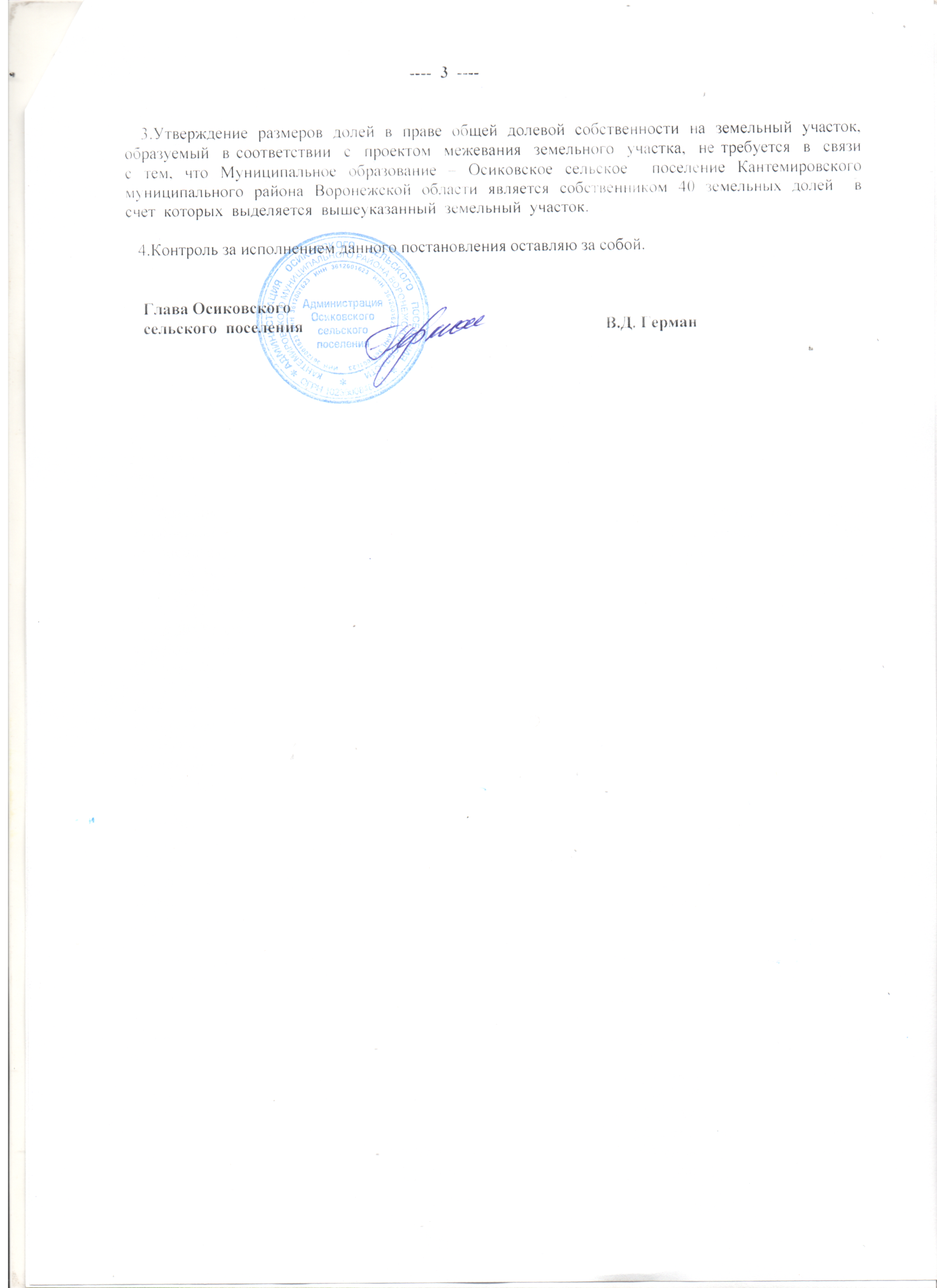 